Обработка учебного видео с помощью веб-приложения Online Video CutterВвести в поисковой строке браузера Обрезать видео онлайн, выбрать вкладку Online Video Cutter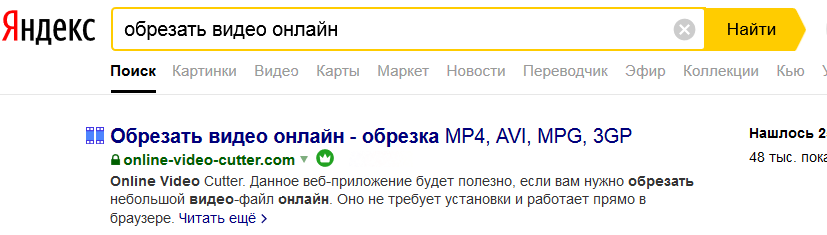 Копируем нужный файл в веб-приложение:на компьютере выбираем нужный файл; зажимаем левую кнопку мыши и перетаскиваем файл в веб-приложение.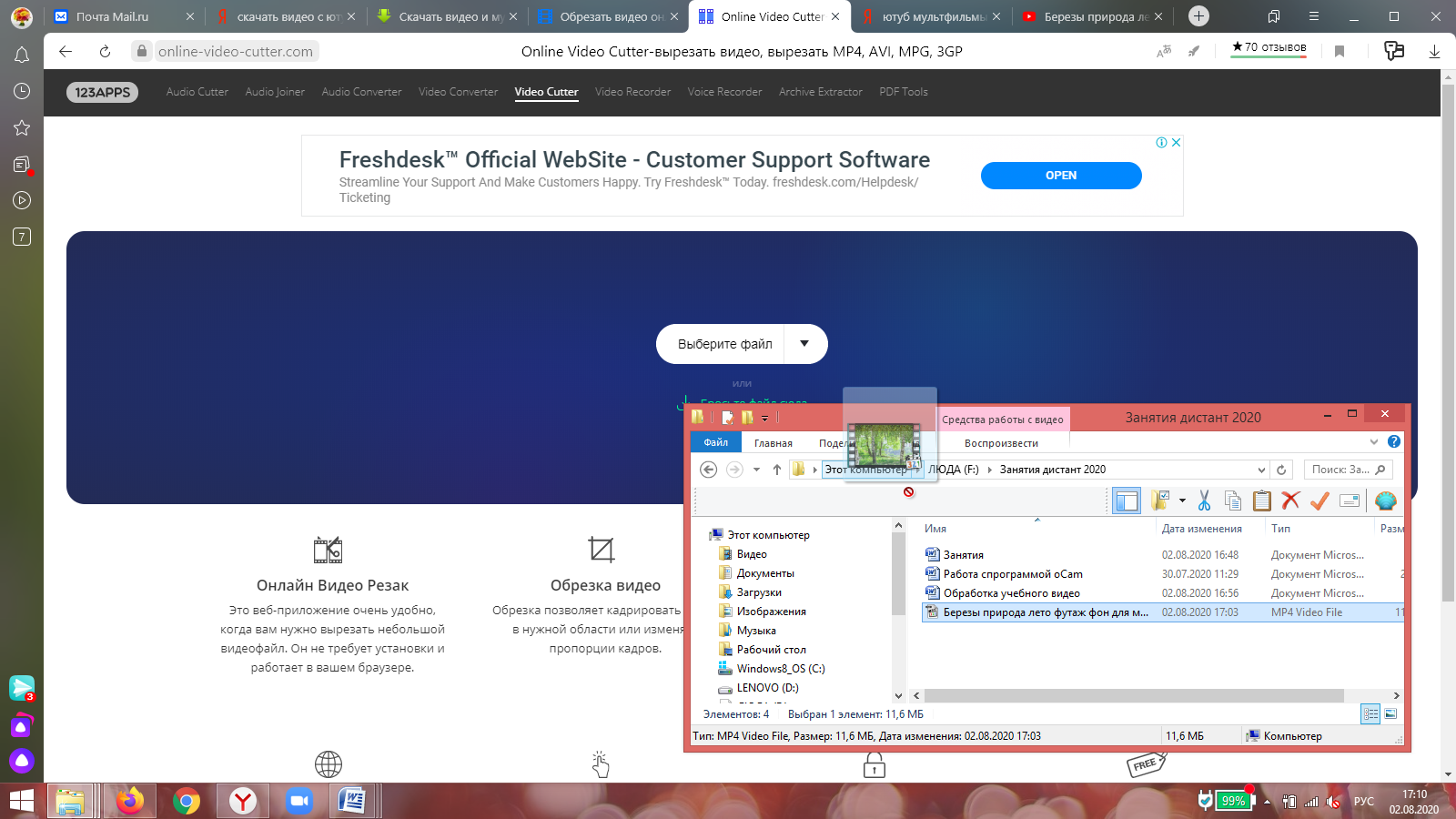 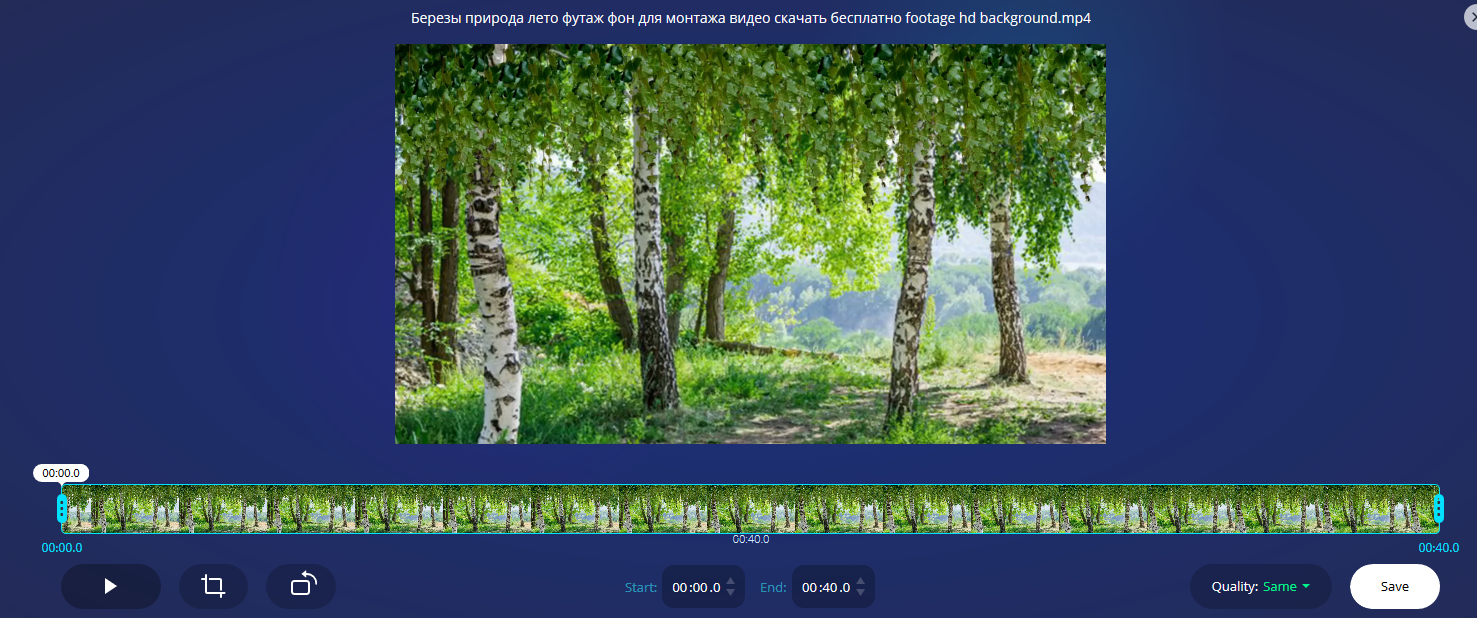 Выбираем нужный фрагмент.зажимаем левую кнопку мыши и двигаем бегунки слева и справа в нужное место.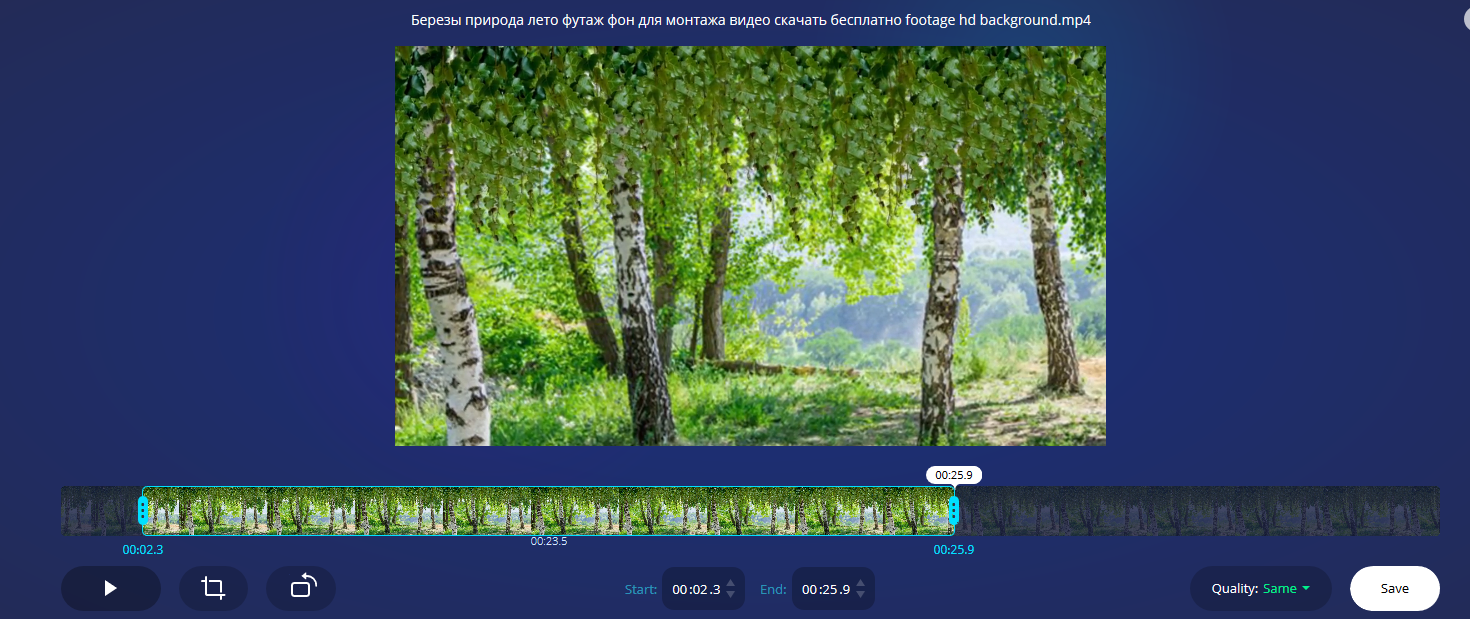 При желании меняем качество видео.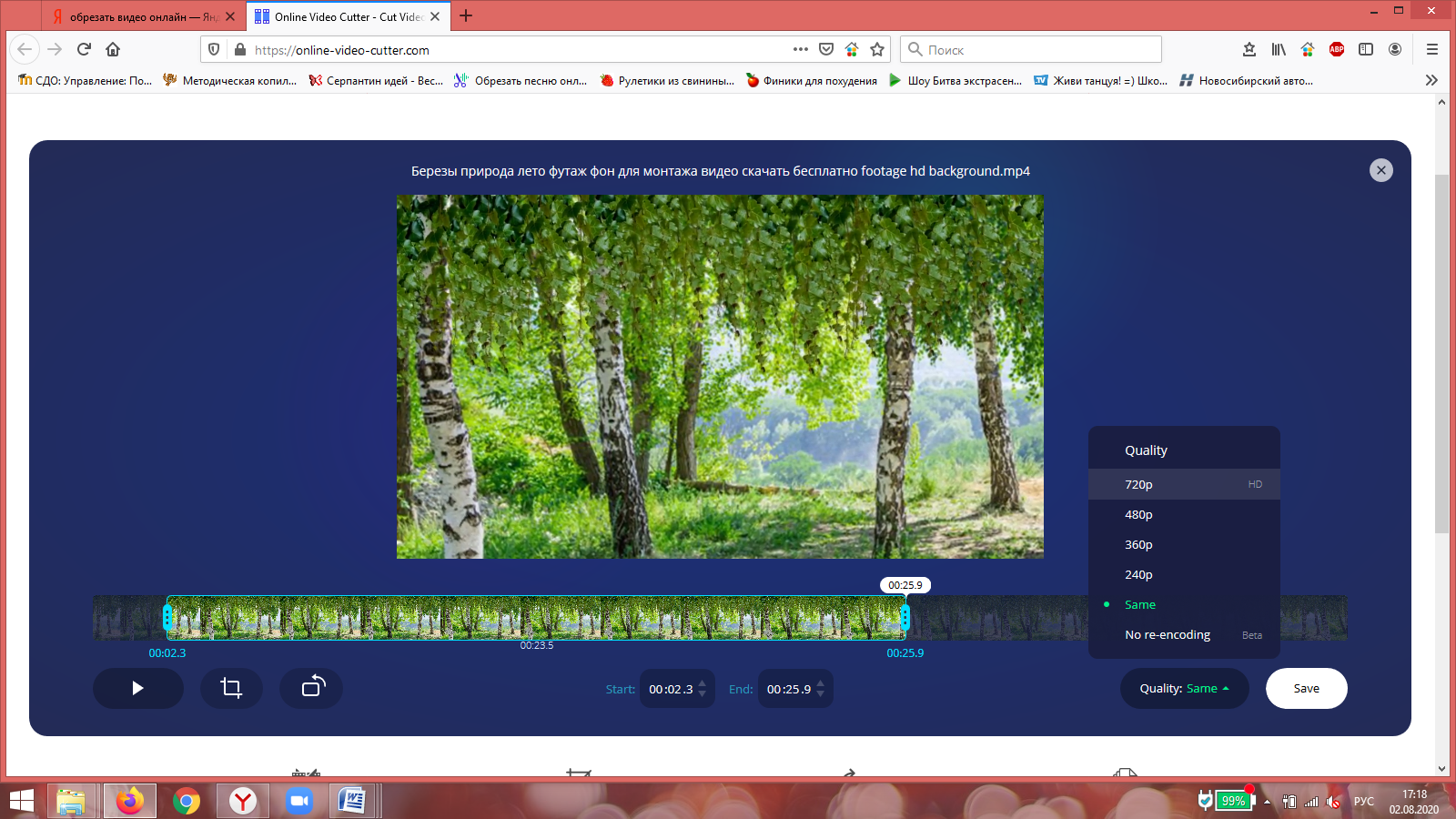 Сохраняем фрагмент на свой компьютер.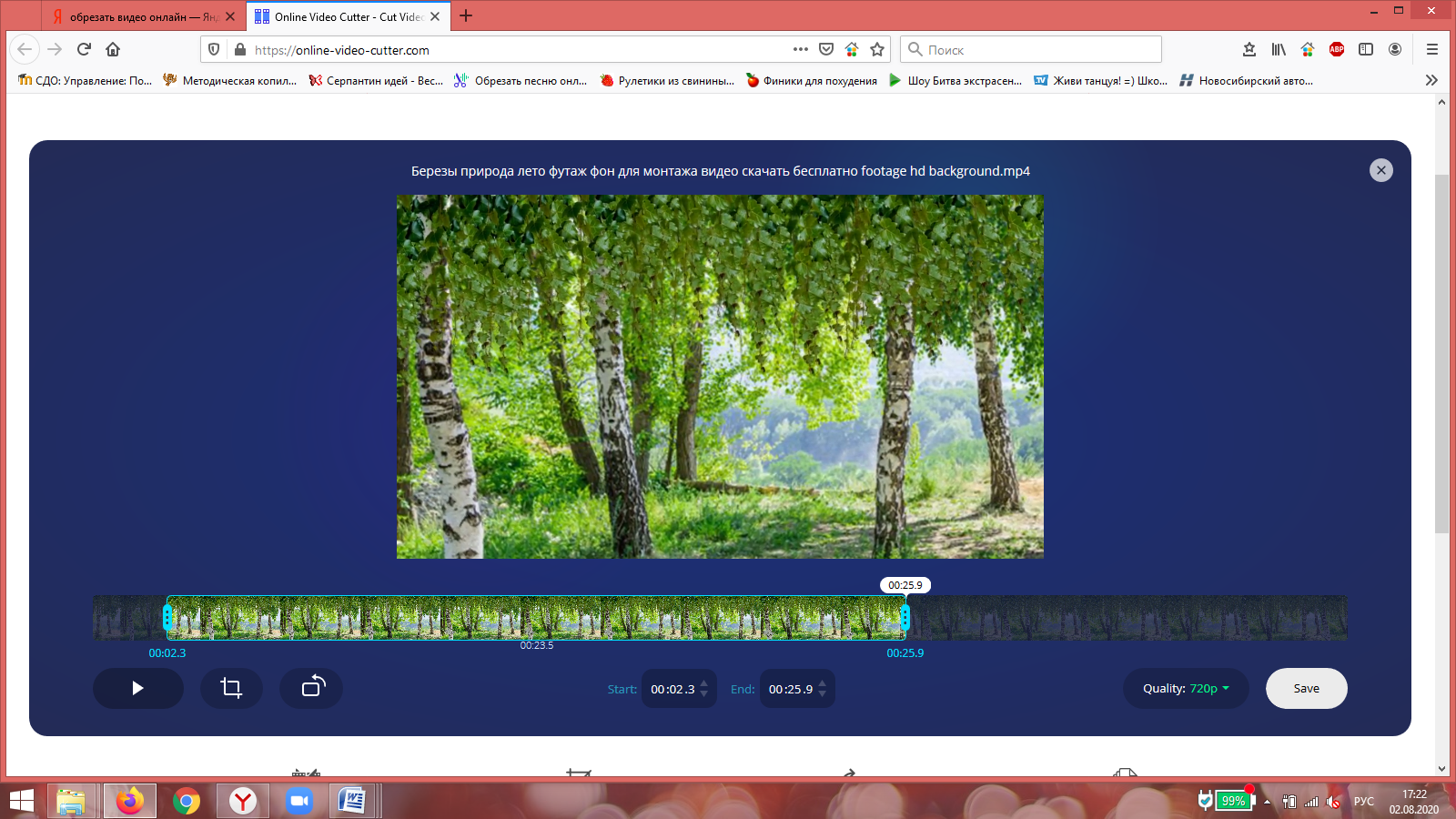 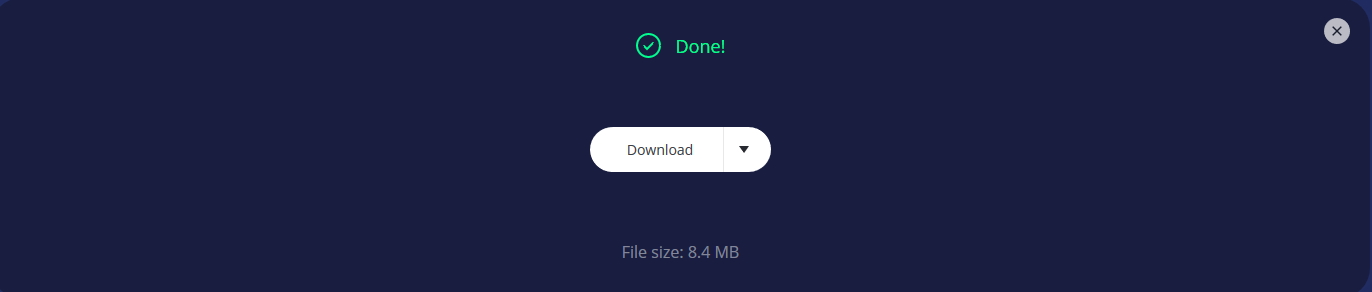 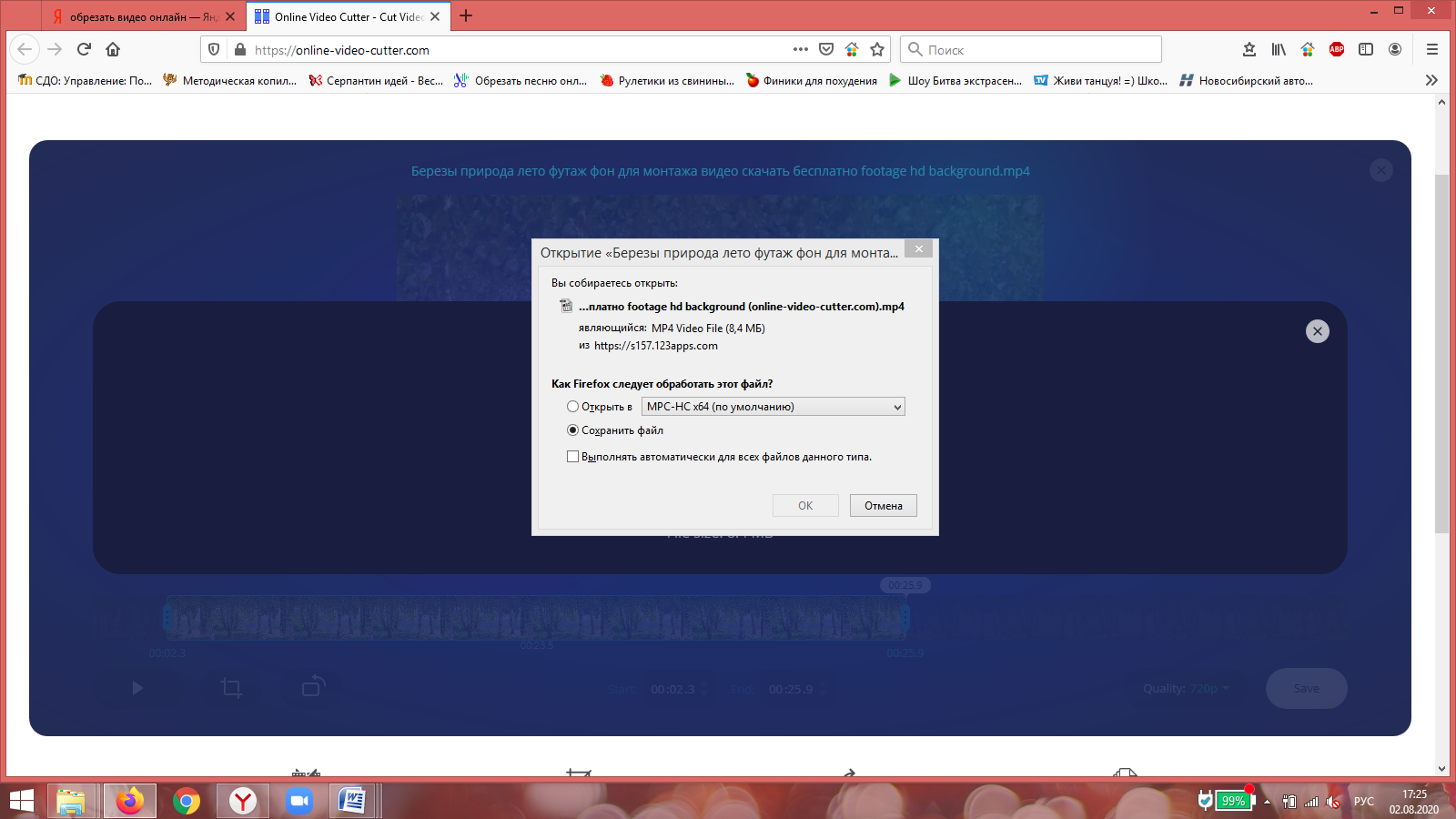 Находим нужное видео в загрузках на компьютере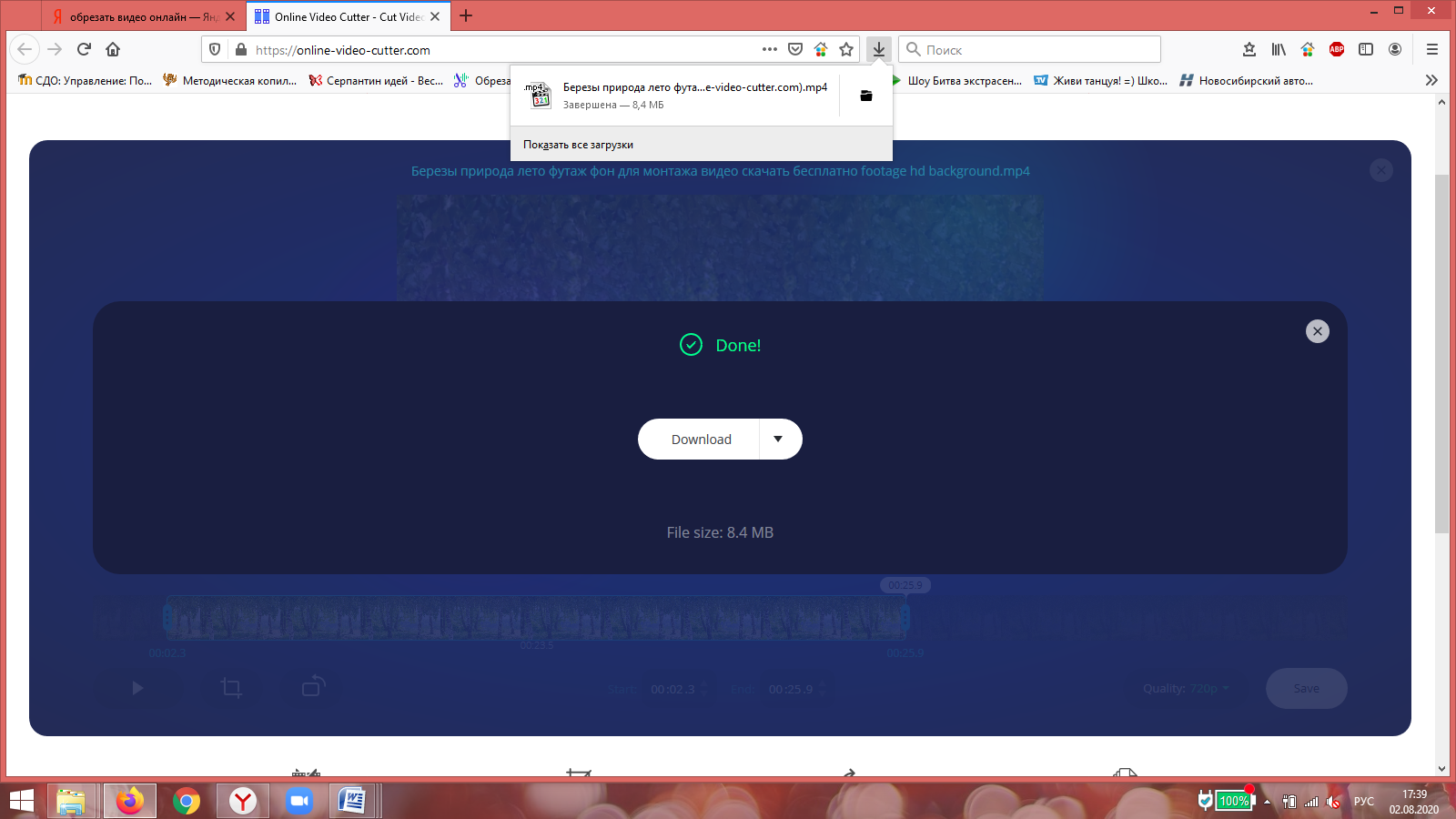 